ПОРТФОЛИО ПРИЛОЖЕНИЕ 1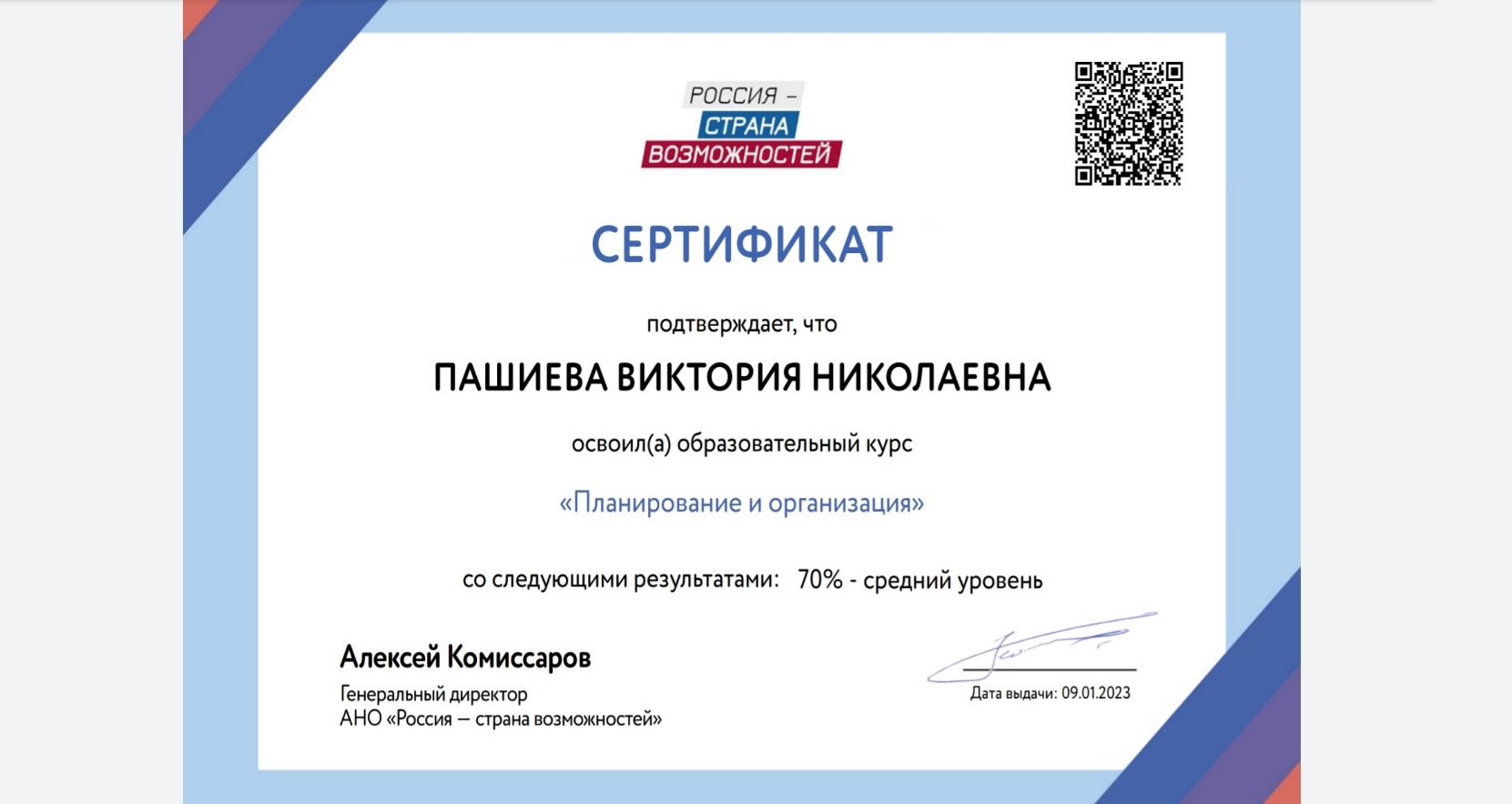 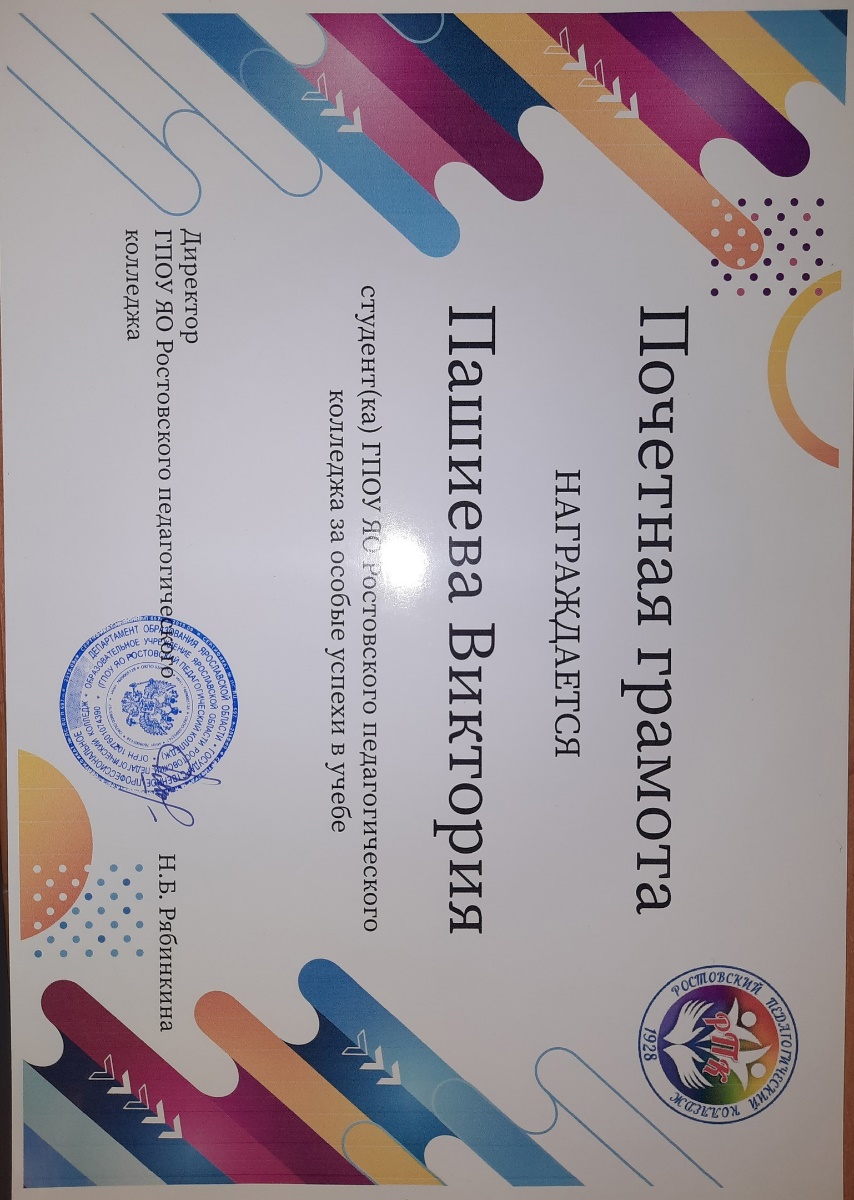 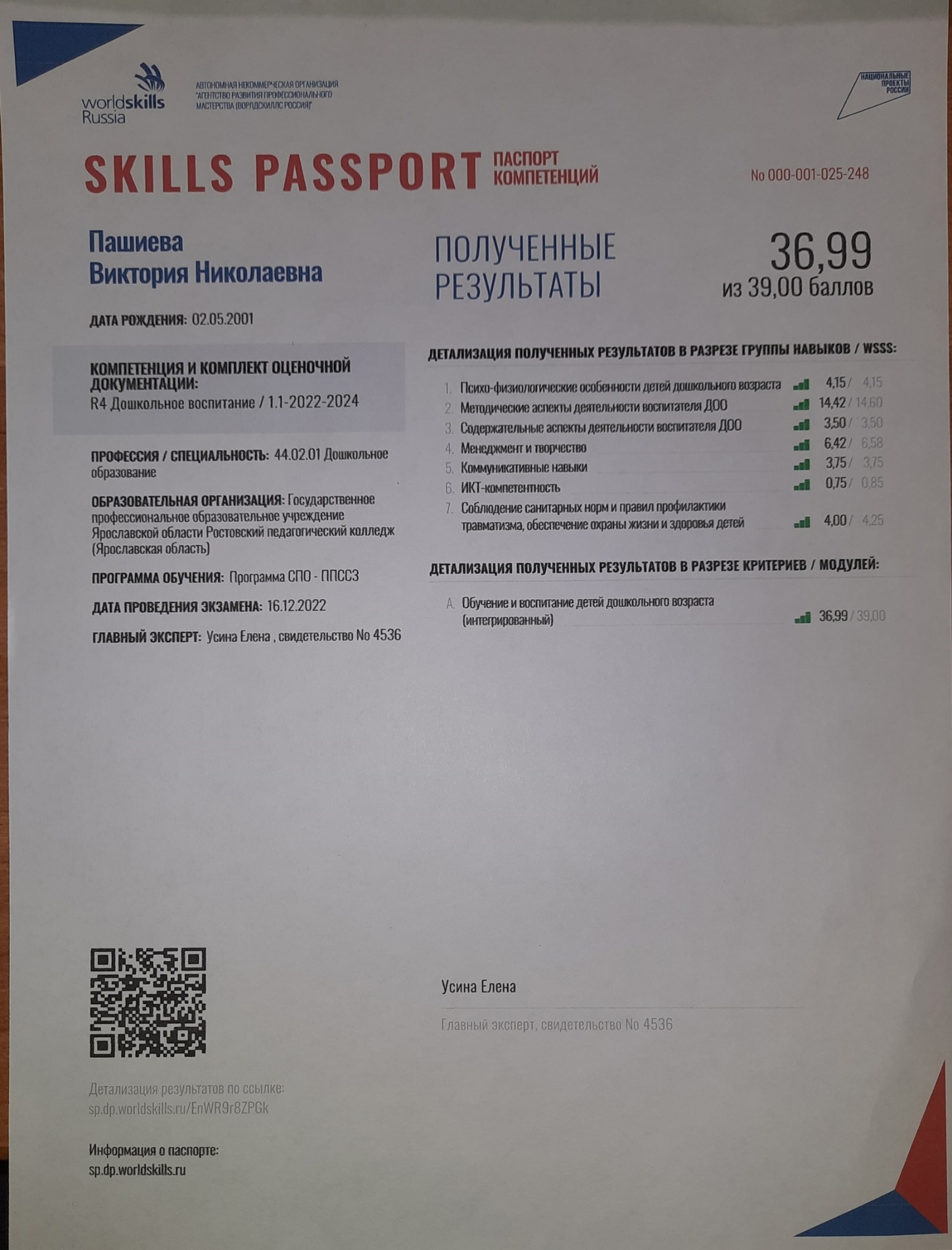 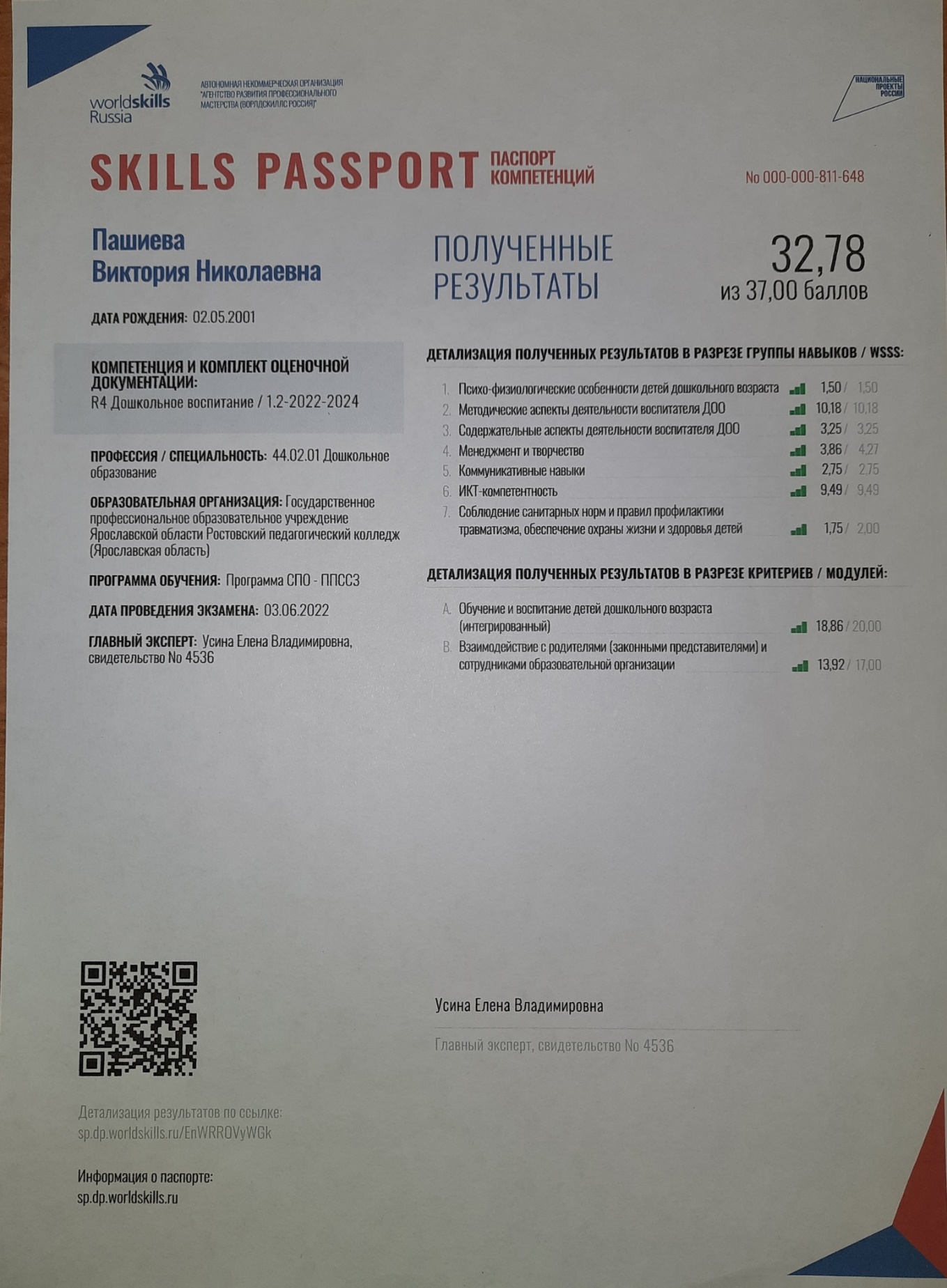 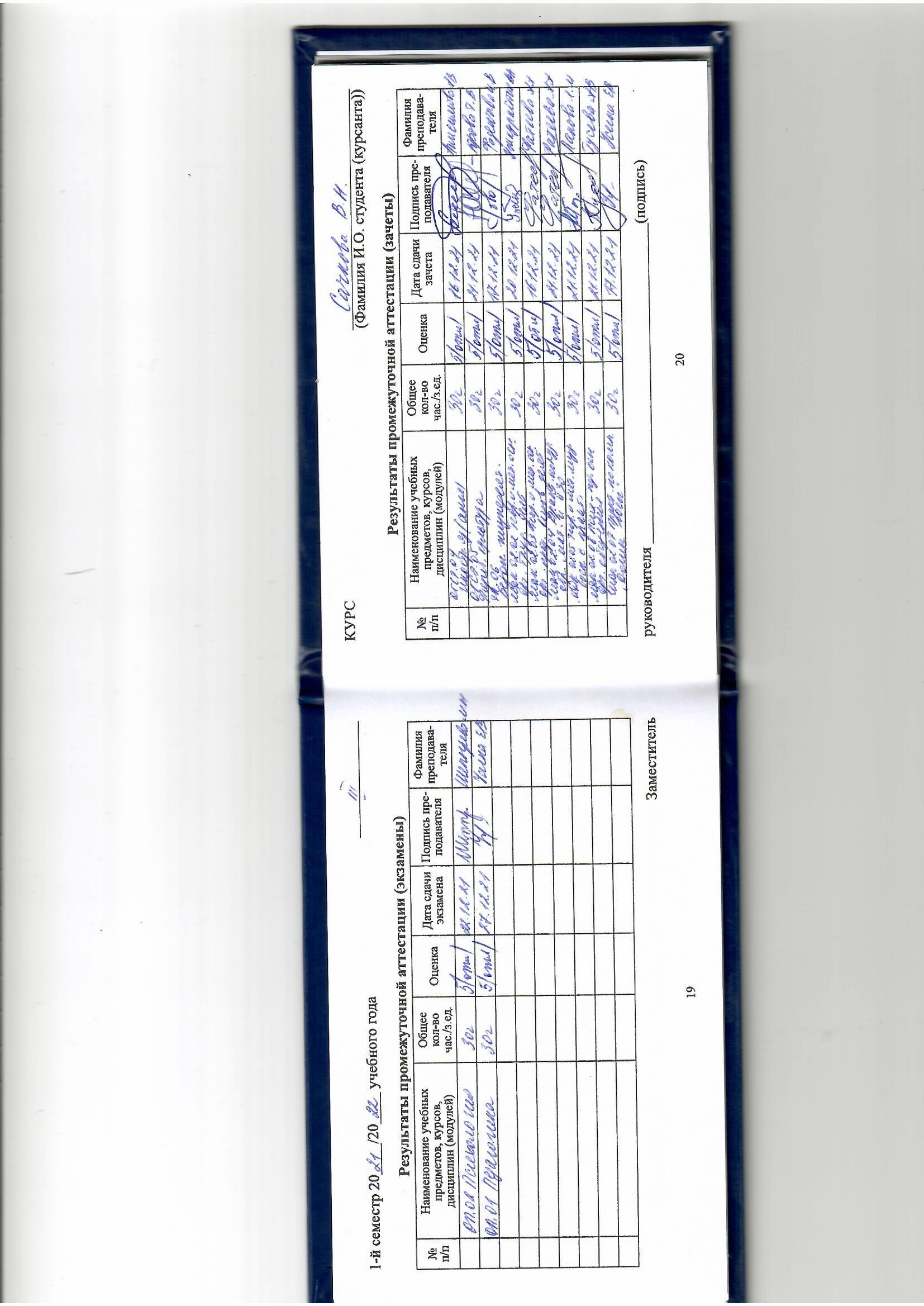 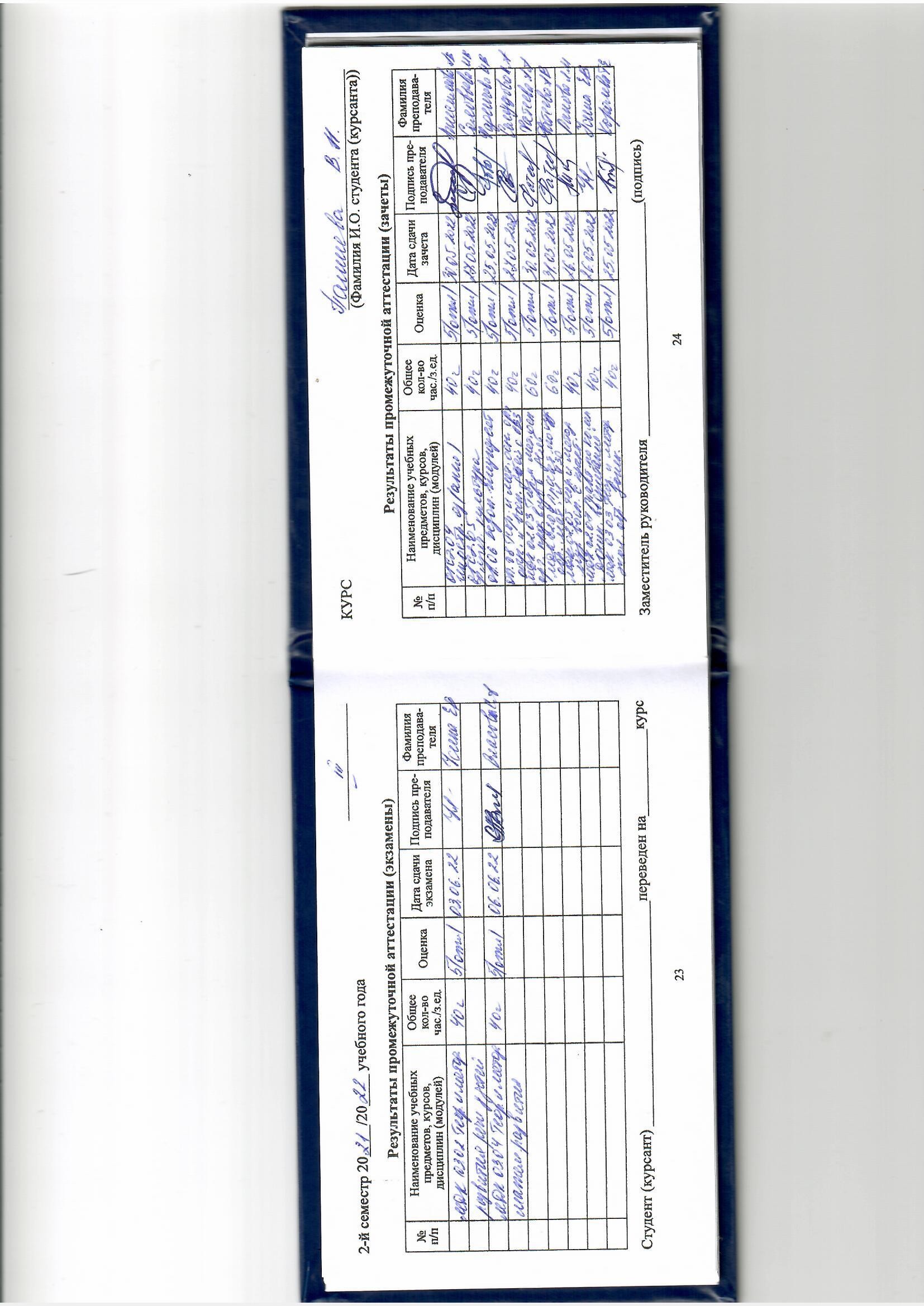 ПРИЛОЖЕНИЕ 2.  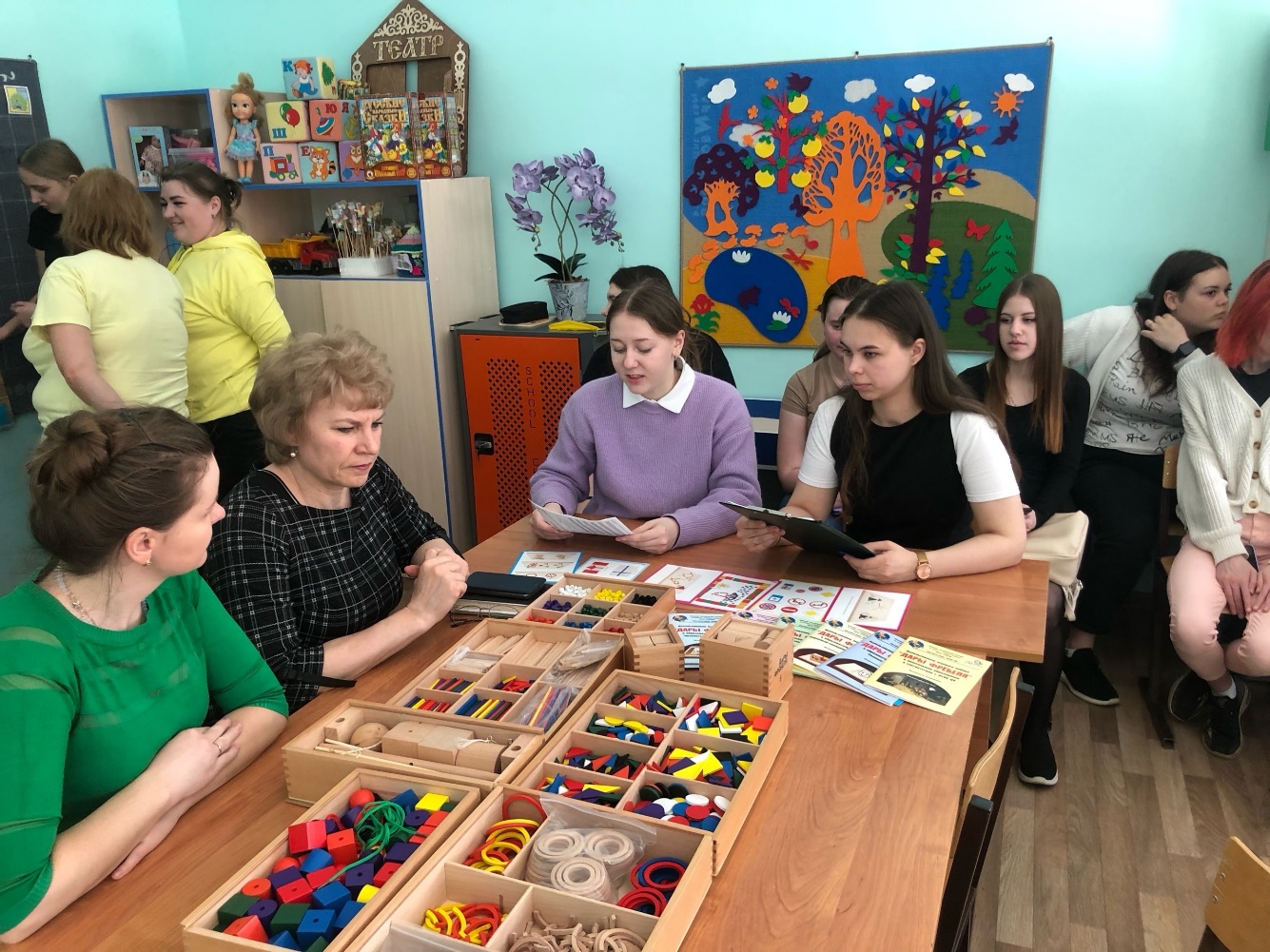 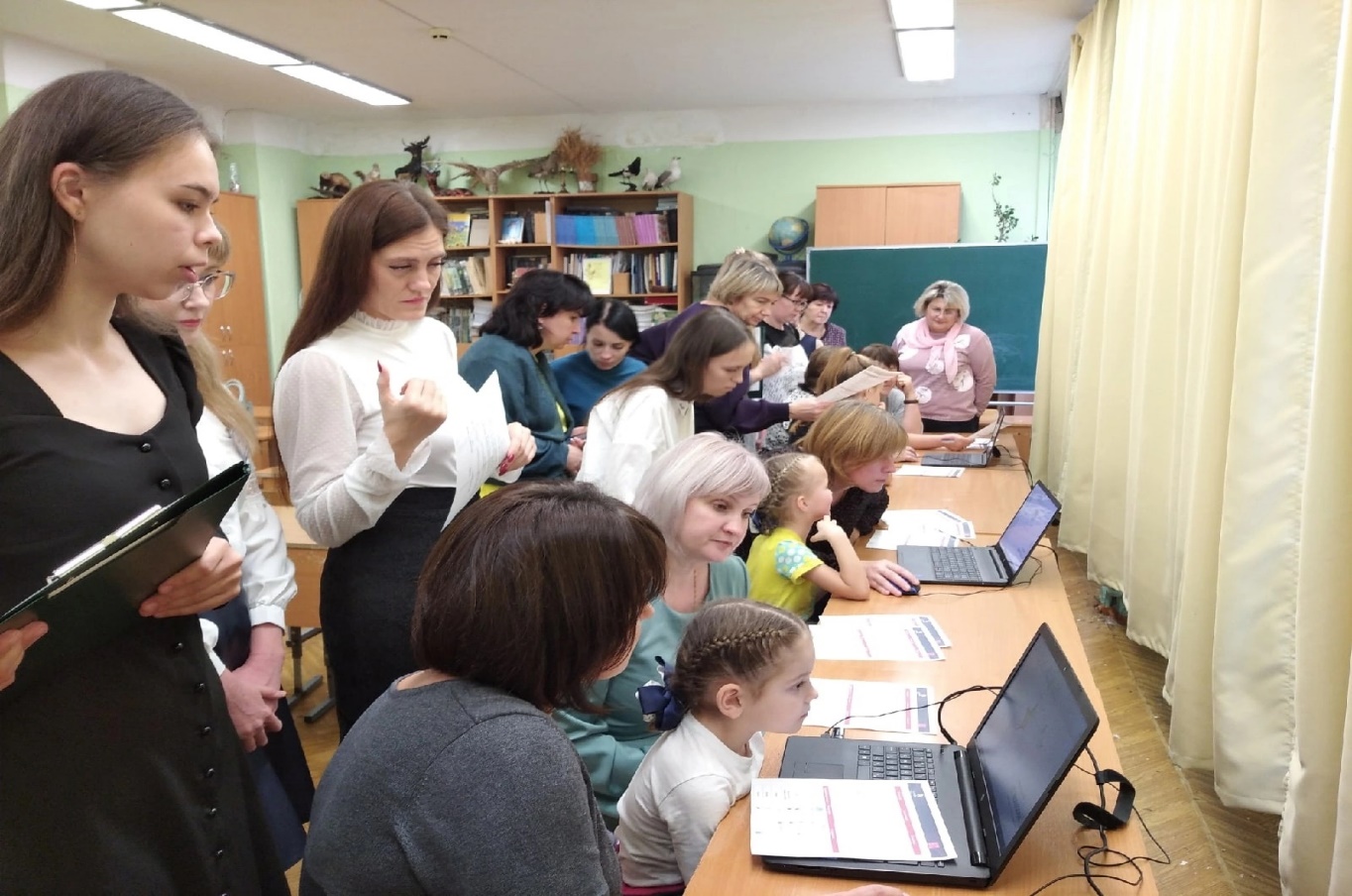 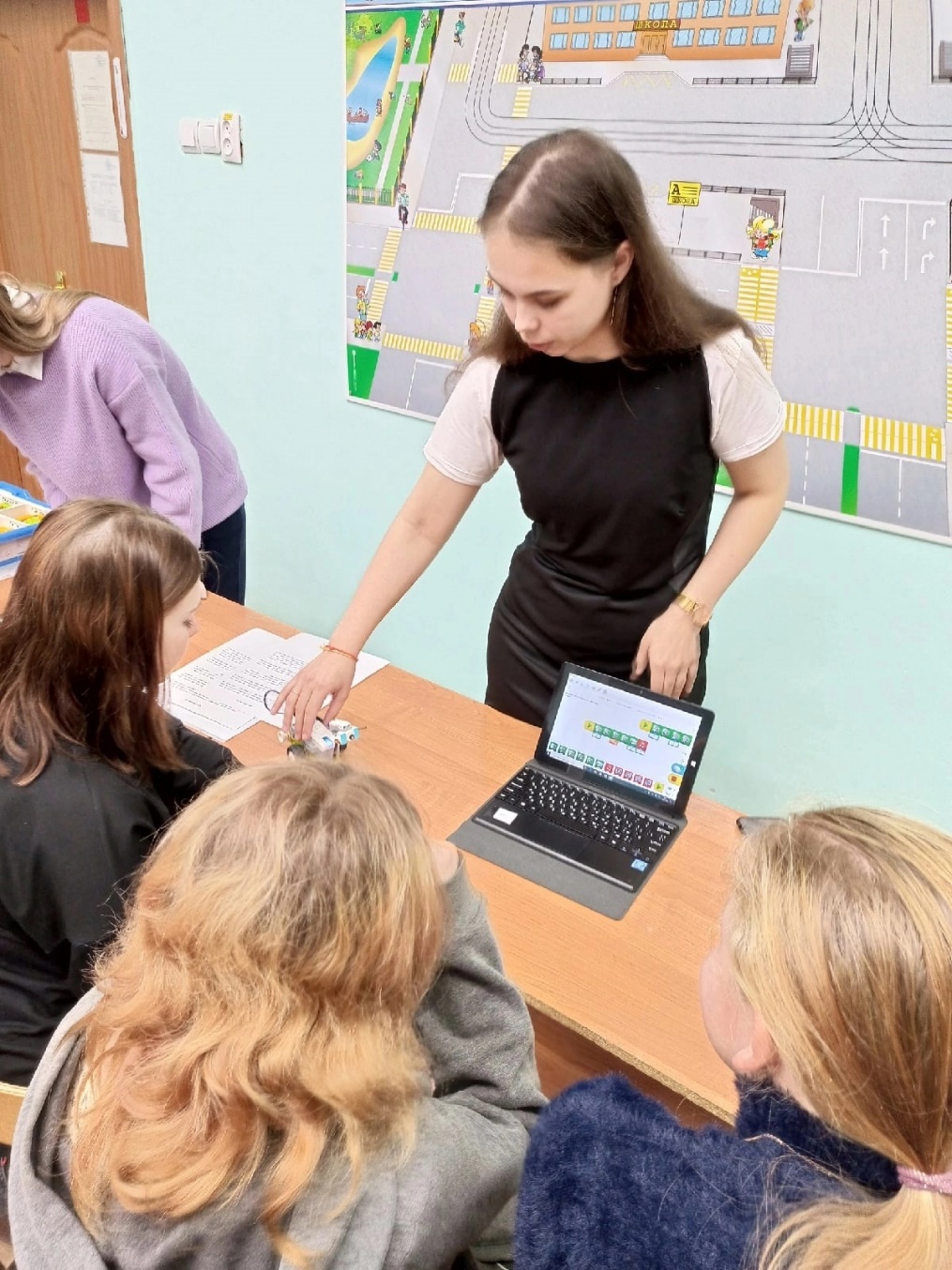 ПРИЛОЖЕНИЕ 3. 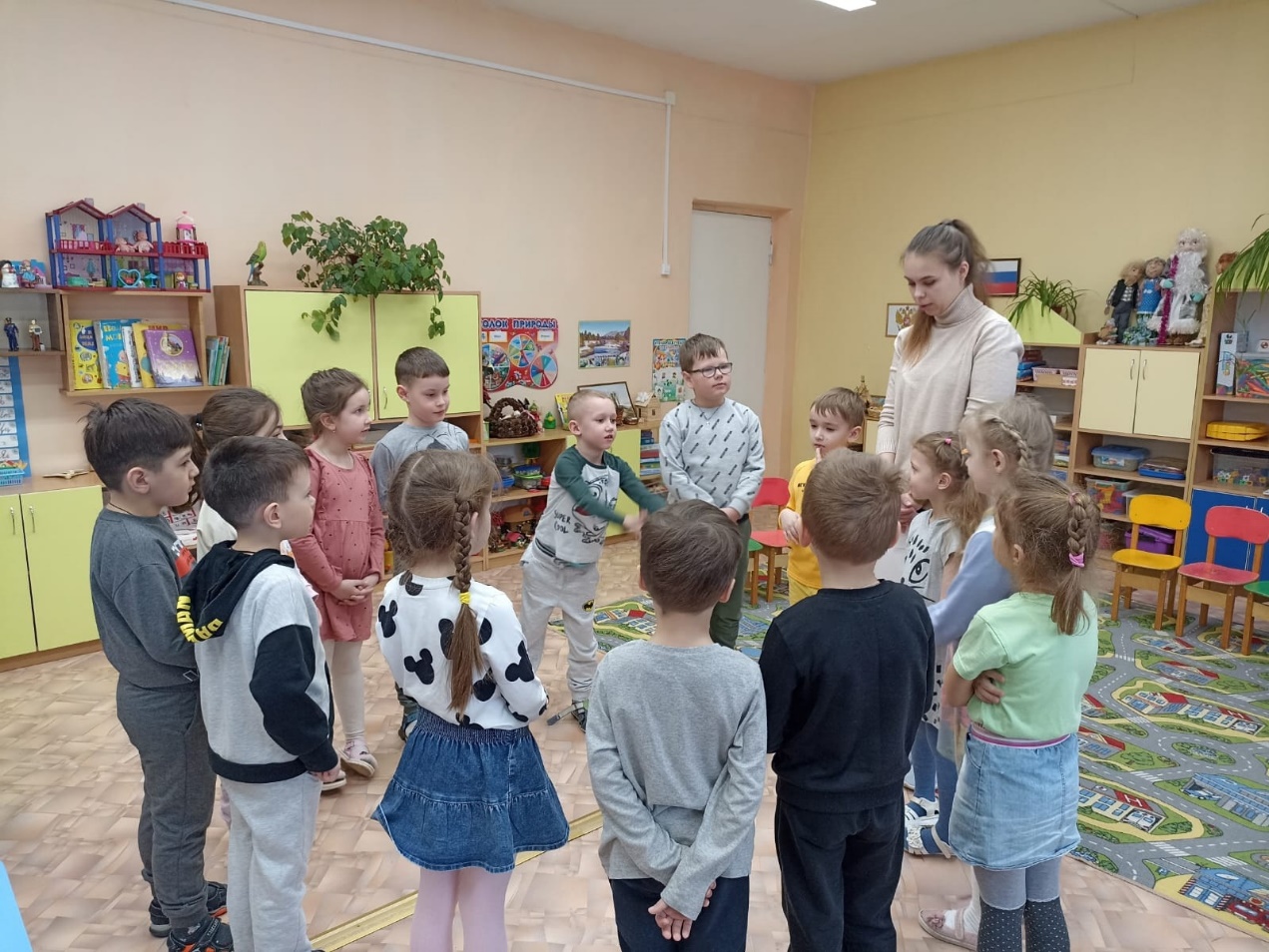 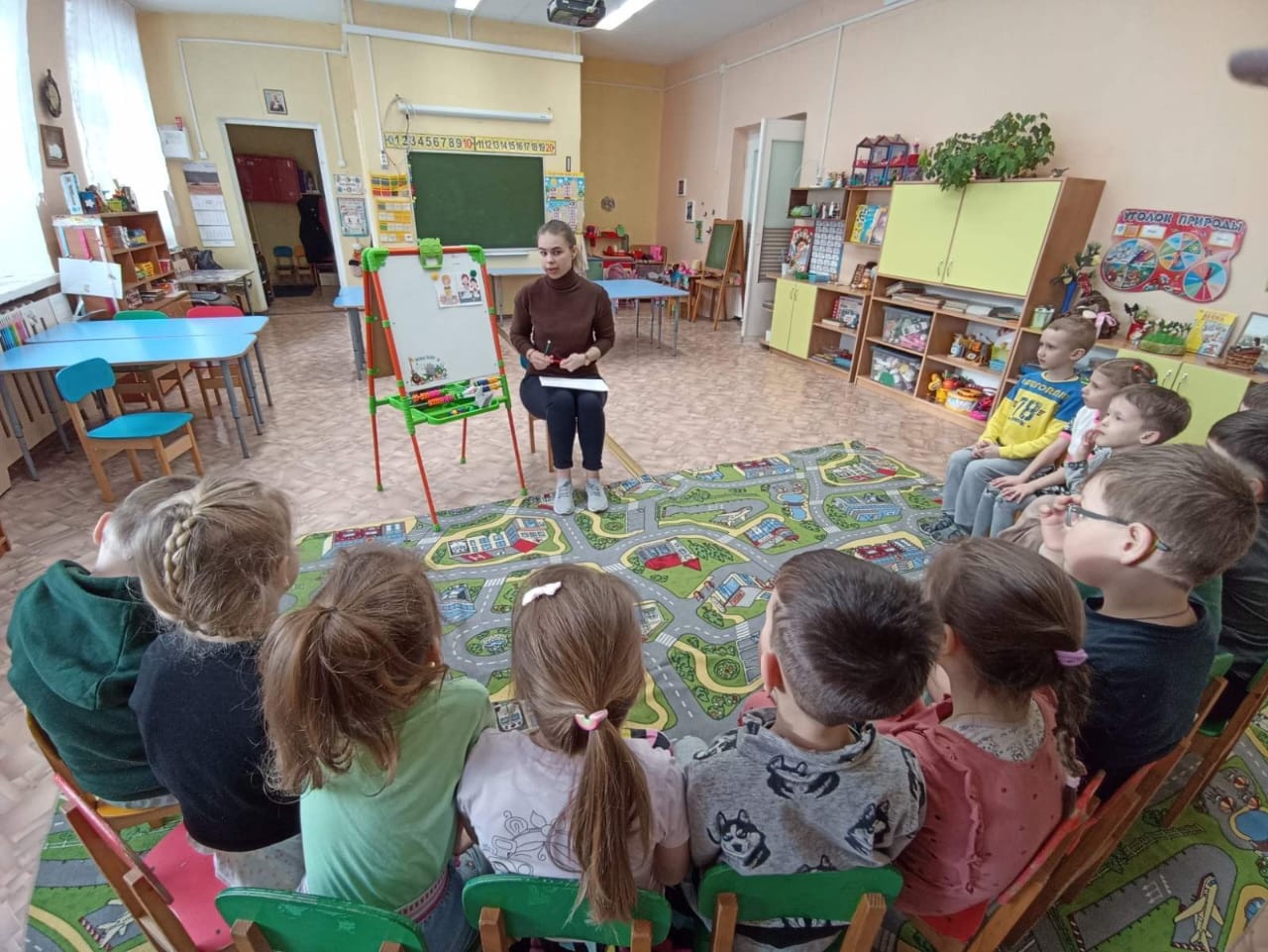 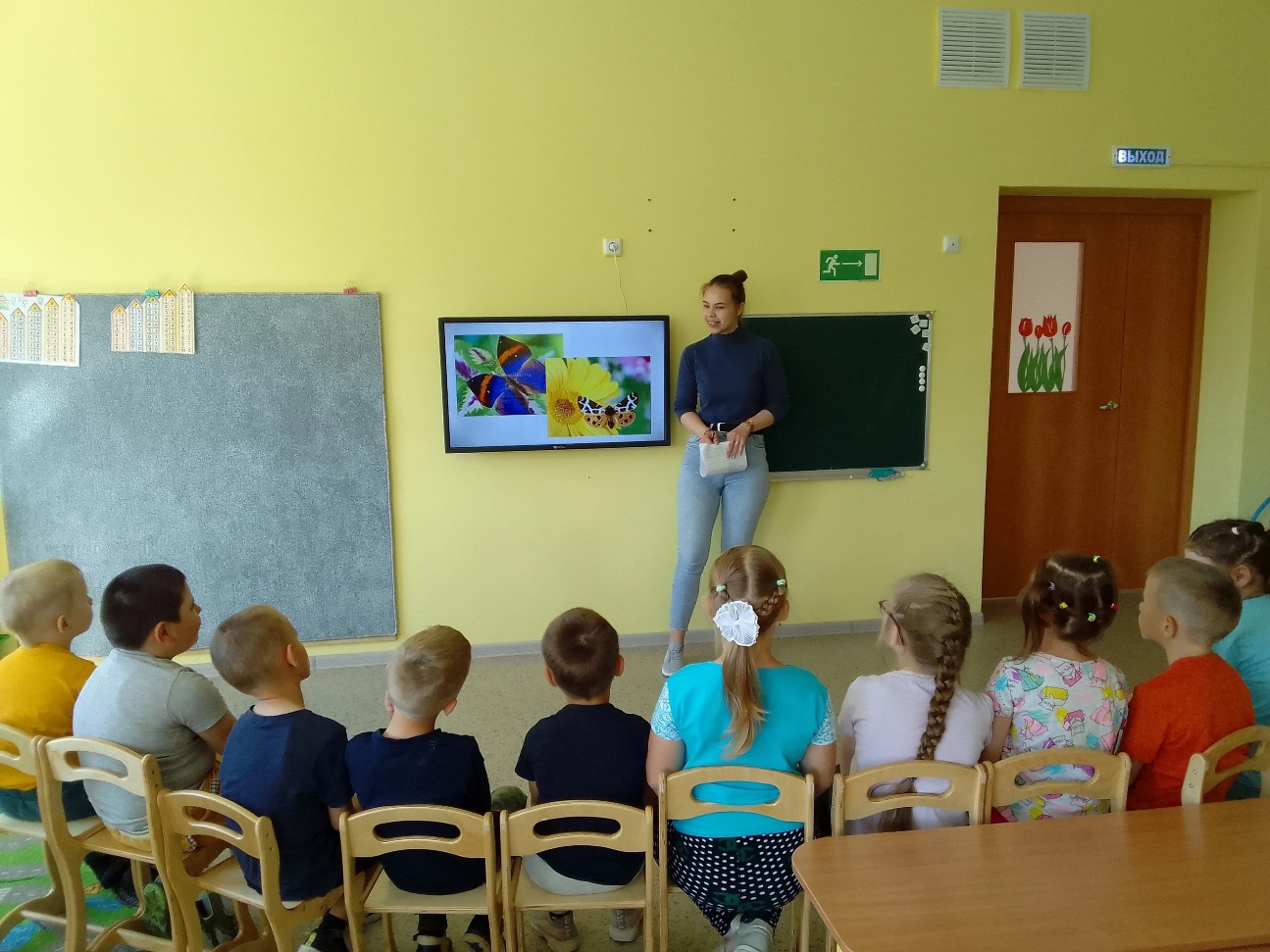 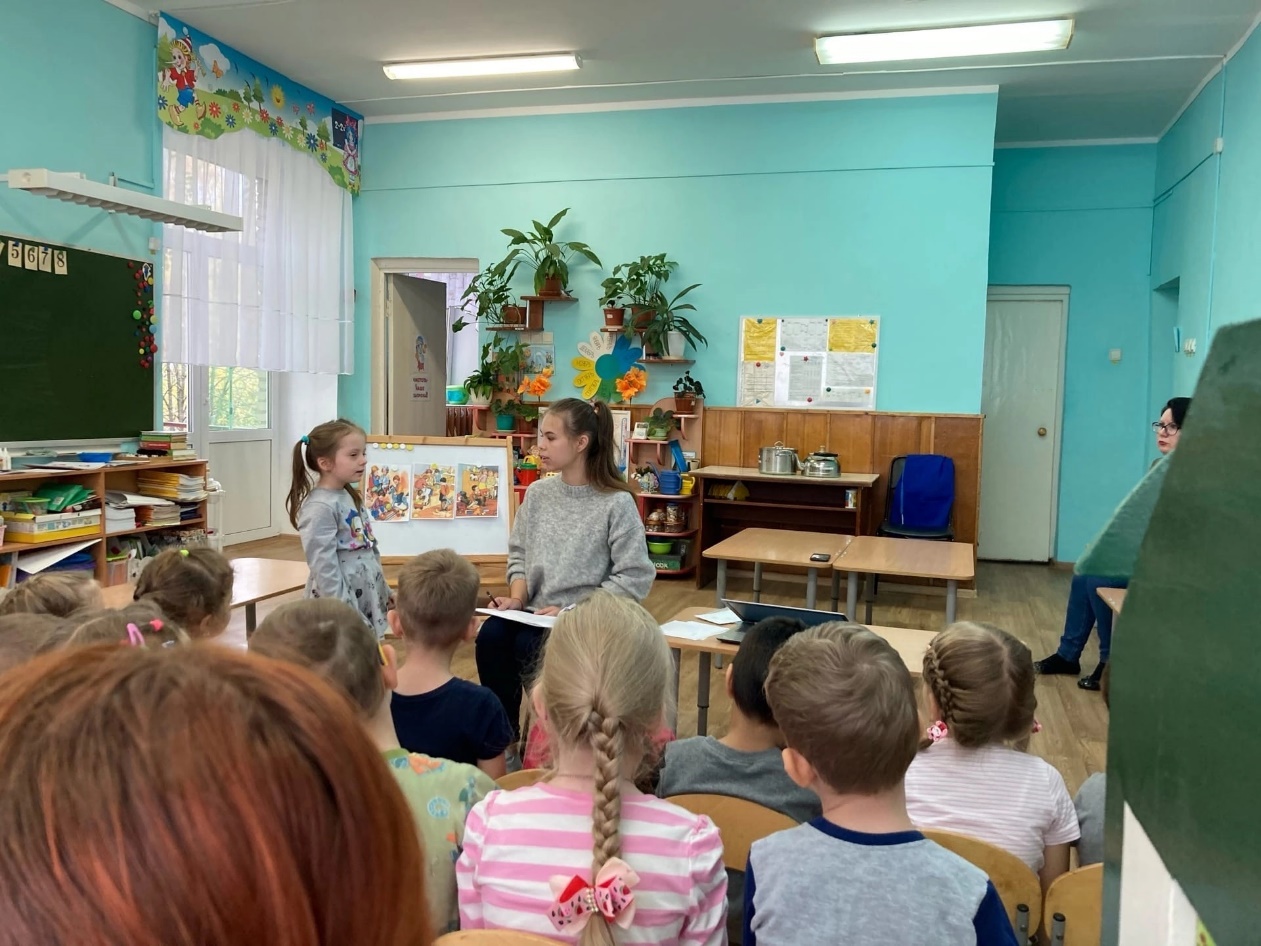 №
п/пНаименование  
параметраСодержание                                                  1. Общие сведения                                                  1. Общие сведения                                                  1. Общие сведения1.1.ФамилияПашиева1.2ИмяВиктория1.3ОтчествоНиколаевна1.4Полженский1.5Год рождения20011.6Семейное положениеЗамужем1.7Адрес электронной почтыtori.sachkova@yandex.ru1.7.1Номера телефонов для связи+7(930)117-49-66 1.8Наименование  
образовательного учреждения, 
в котором обучаетесьНаименование специальности, профессии, по которой обучаетесь;

Присваиваемая 
по окончании учебного заведения квалификацияГосударственное профессиональное образовательное учреждение Ярославской области Ростовский педагогический колледж 
Специальность – 44.02.01 Дошкольное образование

Квалификация – Воспитатель детей дошкольного возраста1.9Курс обучения41.10Дополнительная рабочая профессия, полученная
(получаемая) в данном образовательном учрежденииНе имею1.11Предполагаемый 
год окончания учебного заведения 
2023 год1.12Фото 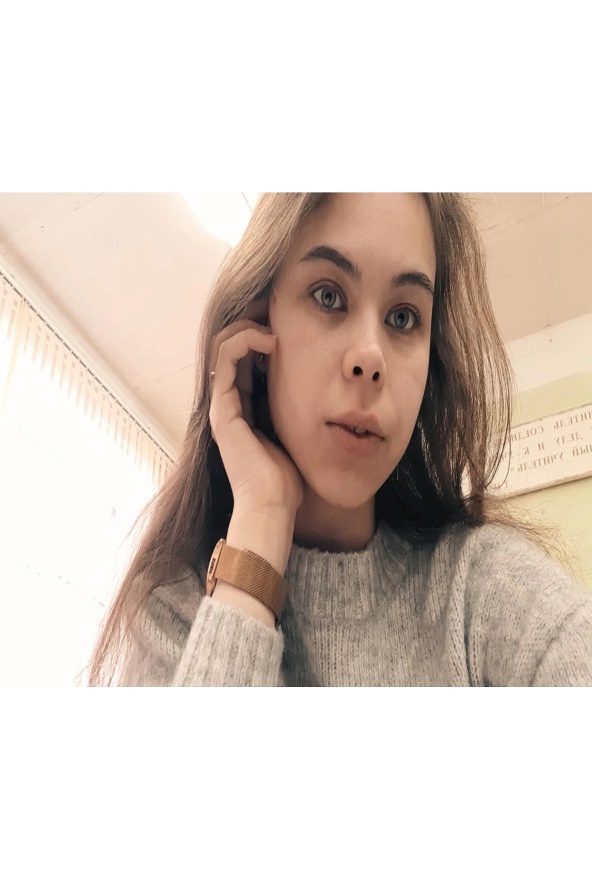                                                    2. Результаты обучения                                                   2. Результаты обучения                                                   2. Результаты обучения2.1Успешность освоения
общеобразовательных предметовНаибольшая успешность показана в освоении общеобразовательных предметах, таких как: математика, информатика, биология. 2.2Успешность освоения предметов профессиональной направленностиУспешно освоила:МДК.02.01 теория и методические основы игровой деятельности детей раннего и дошкольного возрастаПМ.01. Организация мероприятий, направленных на укрепление здоровья ребенка и его физического развитияОП.03. Возрастная анатомия, физиология, гигиенаМДК.01.01 Медико-биологические и социальные основы здоровья2.3Участие в конкурсах (олимпиадах, фестивалях) профессионального мастерства, научно-практических конференцияхВо время обучения в колледже приняла участие в викторине «По лабиринтам права», где в номинации «Сочинение» заняла второе место, так же в номинации «Буклет» получила благодарственное письмо (Ростов, 2020);Награждена дипломом победителя 1 степени всероссийской олимпиады по истории памяти жертв политических репрессий «Это не должно повториться…» (Ростов, 2020);Награждена почетной грамотой за особые успехи в учебе (Ростов, 2022);Приняла участие в Муниципальной конференции Ростовского муниципального района «Современные педагогические практики дошкольного образования: технологии, новые идеи, современные подходы», а также провела мастер-класс по теме разработка дидактической игры на ИКТ-оборудовании в программе SMART NOTEBOOK (Ростов, 2022).Проведение мастер-классов для абитуриентов (Ростов, 2022)Проведение мастер-класса для педагогов по дидактическому пособию Дары Фребеля (Ростов, 2023)2.4 Наличие других специаль-ностей/профессий (указать наименование учебного заведения, специальность/ профессию, год окончания)Не имею.2.5Занятия в кружках, секциях, клубах, на курсах и т.д.Прошла обучение в Ягпу им. К. Д. Ушинского по дополнительной общеобразовательной программе «Школа юного психолога»Освоила образовательный курс «Планирование и организация»2.6Опыт работы, включая производственную практику, работу в учебной фирме, учебном центре, учебно-производственном предприятии, других организациях и пр., период работы, освоенные компетенции 

Прошла производственную практику по ПМ.01 «Организация мероприятий, направленных на укрепление здоровья ребенка и его физическое развитие». Получила такие умения, как:- Планирование мероприятий, направленных на укрепление здоровья ребенка и его физическое развитие;- Проводить режимные моменты в соответствие с возрастом;- осуществление педагогического наблюдения за состоянием здоровья каждого ребенка, современное информирование медицинского работника об изменениях в его самочувствие. Прошла производственную практику по ПМ.02 «Организация различных видов деятельности и общения детей»Получила такие умения, как:- Ставить цели, мотивировать деятельность воспитанников, организовывать иконтролировать их работу с принятием на себя ответственности за качествообразовательного процесса;- Планирование различных видов деятельности и общения детей в течение дня;- Организация общения детей.Прошла производственную практику по ПМ. 03 «Организация занятий по основным общеобразовательным программам дошкольного образования»Имею практический опыт:- определения целей и задач обучения, воспитания и развития личностидошкольника при составлении конспектов занятий, экскурсий, наблюдений;- составления конспектов занятий с учетом особенностей возраста, группы иотдельных воспитанников;- организации и проведения групповых и индивидуальных занятий по различнымразделам программы.Учебная практика по ПМ.04 «Взаимодействие с родителями (лицами их заменяющими) и сотрудниками образовательной организации»Овладела обучающимися профессиональными и общими компетенциями:- Определять цели, задачи и планировать работу с родителями;- Проводить родительские собрания, привлекать родителей (лиц, их замещающих) к организации и проведению мероприятий в группе и в образовательной организации;- Осуществлять поиск, анализ и оценку информации, необходимой для постановки и решения профессиональных задач, профессионального и личностного развития.Прохожу учебную практику По ПМ 05 «Методическое обеспечение образовательного процесса»Прохожу преддипломную практику в МДОУ «Детский сад № 14» г. Ростов Ярославской области2.7Темы выполненных курсовых и дипломных работ, проектов; полученные оценкиЗащитила курсовую работу по теме "ФОРМИРОВАНИЕ ПРЕДПОСЫЛОК ФИНАНСОВОЙ ГРАМОТНОСТИ КАК ОСНОВЫ ЭКОНОМИЧЕСКОГО ВОСПИТАНИЯ ДЕТЕЙ ДОШКОЛЬНОГО ВОЗРАСТА В ДОО" оценка – отличноВыполняю ВКР по теме «ФОРМИРОВАНИЕ ПРЕДПОСЫЛОК ФИНАНСОВОЙ ГРАМОТНОСТИ КАК ОСНОВЫ ЭКОНОМИЧЕСКОГО ВОСПИТАНИЯ ДЕТЕЙ ДОШКОЛЬНОГО ВОЗРАСТА В ДОО» 2.8Деловые и личные качестваответственная, усидчивая, работоспособная, коммуникабельная, самостоятельная, активная, инициативная.2.9.Интерес к получаемой профессии/ специальности Для меня профессия педагога многое значит, ведь именно педагог открывает этот мир для маленького ребёнка.3. Дополнительные  сведения3. Дополнительные  сведения3. Дополнительные  сведения3.1Навыки работы на компьютереОпытный пользователь3.2Владение иностранными языкамиАнглийский язык, читаю и перевожу со словарем.3.3Наличие водительских правНе имею.3.4 Хобби, занятия общественной и политической деятельностьюЯ имею очень много хобби: рисую, занимаюсь каллиграфией, цветоводство, вышивание крестом.4. Профессиональные планы и намерения4. Профессиональные планы и намерения4. Профессиональные планы и намерения4.1Готовы ли Вы работать во время обучения?Да
4.2Где и кем Вы хотели бы работать по окончании учебного заведения?Педагогом дошкольного образования 
4.3Где и по каким вопросам Вы хотели бы пройти стажировку, дополнительное обучение, профессиональные пробы во время обучения или после него?После учебы я бы хотела пройти обучение по направлениям "Логопедия" или "Детская психология"4.4На какую заработную плату Вы претендуете по окончании учебного заведения?От 25000 рублей.4.5 Какие перспективы в выбранной сфере деятельности Вы видите в своем городе, районе?Сейчас хороший квалифицированных педагогов очень мало на рынке труда, в нашем городе они очень сильно востребованы.5.  Приложения5.  Приложения5.  Приложения5.1ПриложенияПриложение 1. Мои достижения
Приложение 2. Я в проведение мастер-классов
Приложение 3. Я в работе с детьми